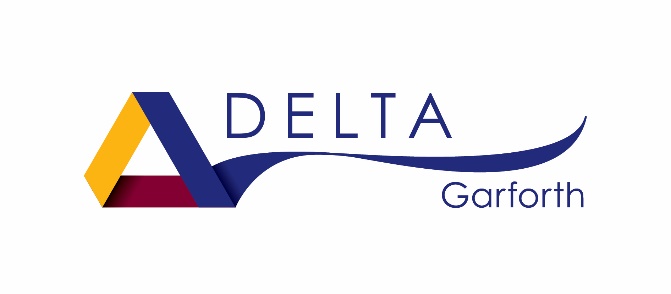 
Garforth Academy  Extended Services – Lettings TeamLidgett LaneLeedsWest YorkshireLS25 1LJDearThank you for your interest in booking facilities at one of the following, Garforth Academy or East Garforth Primary Academy. Please find enclosed the following documents:A copy of our Conditions and GuidelinesA copy of our Lettings PolicyA copy of our Charges (please note increase in charges after review)A copy of our Lettings Application Form.Please complete the Lettings Application Form and return it to myself by e-mail at elliotts2@garforthacademy.org.uk  or by post to the address above. You will need to provide with your application form your Child Protection and Health & Safety policies, (covering adjustments for COVID 19) insurance and a complete list of ANY members of your organisation who may take responsibility for a letting on our premises along with evidence of their current DBS.Should you have any queries about the system, please contact me on 0113 2127146.Yours sincerelyMrs S Elliott – Extended Services Manager